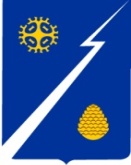 Ханты-Мансийский автономный округ – Югра (Тюменская область)Нижневартовский районАдминистрация  городского поселения ИзлучинскПОСТАНОВЛЕНИЕот  26.01.2017										     № 38пгт. ИзлучинскВ соответствии с Трудовым Кодексом Российской Федерации,                     Федеральным законом от 06.10.2003 № 131-ФЗ «Об общих принципах организации местного самоуправления в Российской Федерации», руководствуясь уставом поселения:1. Утвердить Положение об оплате труда и социальной защищенности работников службы по осуществлению первичного воинского учета                          на территории городского поселения Излучинск.2. Постановление администрации поселения от 24.07.2012 № 264                 «Об оплате труда и социальной защищенности лиц, занимающих должности            по осуществлению первичного воинского учета на территории городского             поселения Излучинск» признать утратившим силу.3. Ведущему специалисту отдела документационной и общей работы           администрации поселения Е.Б. Зазимко внести информационную справку                   в оригинал постановления от 24.07.2012 № 264.4. Специалисту-эксперту отдела документационной и общей работы           администрации поселения О.Н. Степанюк ознакомить работников службы              по осуществлению первичного воинского учета на территории городского              поселения Излучинск с настоящим постановлением под роспись. 5. Заместителю начальника отдела документационной и общей работы     администрации поселения А.Г. Панькиной разместить (опубликовать)                постановление на официальном сайте органов местного самоуправления                  поселения.6. Постановление вступает в силу после его официального опубликования.7. Контроль за выполнением постановления возложить на начальника управления по экономике и финансам администрации поселения Т.Н. Попову.Глава администрации поселения 			                                   А.Б. Кудрик                Приложение к постановлению                 администрации поселения                  от  26.01.2017  №  38Положениеоб оплате труда и социальной защищенности работников службыпо осуществлению первичного воинского учета на территории городского поселения ИзлучинскОбщие положенияПоложение об оплате труда и социальной защищенности работников службы по осуществлению первичного воинского учета на территории             городского поселения Излучинск (далее – Положение) распространяется                  на работников службы по осуществлению первичного воинского учета                     на территории городского поселения Излучинск (далее – Работники), заработная плата которых финансируется из бюджета городского поселения                        Излучинск, за счет передаваемых субвенций в целях финансирования расходов на исполнение переданных полномочий по осуществлению первичного                воинского учета  на территориях, где отсутствуют военные комиссариаты,                 за исключением Работников, находящихся в отпуске по уходу за ребенком.Оплата трудаОплата труда Работников состоит из:должностного оклада;ежемесячной надбавки к должностному окладу за особые условия                работы по осуществлению первичного воинского учета на территории                   городского поселения Излучинск;ежемесячной надбавки за выслугу лет к должностному окладу;ежемесячной процентной надбавки к заработной плате за стаж работы             в районах Крайнего Севера и приравненных к ним местностях;районного коэффициента к заработной плате за работу в районах Крайнего Севера и приравненных к ним местностях;денежного поощрения по результатам работы (за месяц, квартал, год);премии за выполнение особо важных и сложных заданий;единовременной выплаты к отпуску;иных выплат, предусмотренных федеральными законами и другими нормативными правовыми актами.Размер должностного оклада для Работника устанавливается распоряжением администрации поселения.Ежемесячные надбавки и доплаты3.1. Надбавка к должностному окладу за особые условия работы                     по осуществлению первичного воинского учета на территории городского             поселения Излучинск устанавливается в размере до 60 процентов.Надбавка устанавливается распоряжением администрации поселения персонально каждому Работнику. При перемещении, переводе Работника на другую должность надбавка сохраняется либо устанавливается в зависимости от сложности работы.3.2. Ежемесячная надбавка за выслугу лет к должностному окладу  устанавливается в размере:10 процентов – от 1 года до 5 лет;15 процентов – от 5 до 10 лет;20 процентов – от 10 до 15 лет;30 процентов – от 15 и более лет.В стаж работы для исчисления ежемесячной надбавки за выслугу лет              к должностному окладу включаются периоды работы в федеральных органах государственной власти, органах власти субъектов Российской Федерации,                 в органах местного самоуправления, органах государственной власти и управления СССР и РСФСР и иных государственных органах на территории СССР,              а также государственных учреждениях соответствующей отрасли, периоды           замещения должностей государственной гражданской службы, воинских      должностей и должностей правоохранительной службы. Иные периоды работы (службы), в совокупности, не превышающие            пяти лет, знания и опыт по которой необходимы для выполнения должностных обязанностей по занимаемой должности, могут включаться в стаж работы,               на основании решения комиссии по определению стажа за выслугу лет,                    создаваемой муниципальным правовым актом администрации поселения.3.3. За работу в районах Крайнего Севера и приравненных к ним               местностях к заработной плате Работникам выплачивается районный                      коэффициент равный 1,7 и процентная надбавка за стаж работы в районах Крайнего Севера и приравненных к ним местностях в размере до 50 процентов.Денежное поощрение по результатам работы (за месяц, квартал, год)4.1. Работникам выплачивается денежное поощрение по результатам работы за месяц (далее - Ежемесячное поощрение):4.1.1. Ежемесячное поощрение Работников осуществляется за качественное и своевременное выполнение трудовых обязанностей, инициативность, дисциплинированность, в целях материального стимулирования,                    повышения эффективности и качества труда.4.1.2. Максимальный размер Ежемесячного поощрения составляет      115 процентов от установленного должностного оклада с учетом надбавок               и доплат к нему. 4.1.3. Ежемесячное поощрение выплачивается на основании распоряжения администрации поселения. 4.1.4. Ежемесячное поощрение выплачивается за фактически отработанное время в календарном месяце. 4.1.5. Фактически отработанное время для расчета размера Ежемесячного поощрения определяется согласно табелю учета использования рабочего времени.4.1.6. В максимальном размере Ежемесячное поощрение выплачивается при выполнении следующих условий:качественное, своевременное выполнение функциональных обязанностей, определенных утвержденным Положением о службе по осуществлению первичного воинского учета и должностными инструкциями;квалифицированная, в установленный срок, подготовка и оформление отчетных и иных документов;качественное, своевременное выполнение планов работы, муниципальных правовых актов;проявленная инициатива в выполнении должностных обязанностей                и внесение предложений для более качественного и полного решения вопросов;соблюдение трудовой дисциплины, умение организовать работу, эмоциональная выдержка, бесконфликтность, создание здоровой, деловой обстановки в коллективе.4.1.7. Перечень оснований, за которые производится снижение размера Ежемесячного поощрения:4.1.8. Снижение размера Ежемесячного поощрения Работникам оформляется распоряжением администрации поселения на основании представленной служебной информации. 4.1.9. В случае снижения Ежемесячного поощрения, Работники должны быть ознакомлены о размере снижения Ежемесячного поощрения и причине снижения под роспись. Работники имеют право обжаловать решение о снижении Ежемесячного поощрения в установленном законодательством порядке. Факт обжалования не приостанавливает действия решения о снижении Ежемесячного поощрения.4.1.10. В случае применения к Работнику дисциплинарного взыскания по решению работодателя Работнику может быть произведено снижение              размера Ежемесячного поощрения до 100 процентов за месяц, в котором он был привлечен к дисциплинарной ответственности.4.2. Работникам выплачивается денежное поощрение по результатам работы за квартал:4.2.1. Распоряжение администрации поселения о размере выплаты             поощрений по результатам работы за квартал принимается по итогам работы            за каждый квартал, в течение первого месяца следующего за кварталом,                      по результатам которого производится поощрение, по итогам работы                          за IV квартал – в декабре текущего года.4.2.2. Денежное поощрение по результатам работы за квартал выплачивается в размере до одного месячного фонда оплаты труда.4.2.3. Размер денежного поощрения по результатам работы за квартал может быть уменьшен по основаниям, перечисленным в подпункте 4.1.7.             пункта 4.1. Положения.4.2.4. Денежное поощрение по результатам работы за квартал выплачивается за фактически отработанное время в I, II, III, IV кварталах.4.2.5. Фактически отработанное время для расчета размера денежного поощрения по результатам работы за квартал определяется согласно табелю учета использования рабочего времени. 4.3. Работникам выплачивается денежное поощрение по итогам работы за год:4.3.1. Денежное поощрение по результатам работы за год выплачивается на основании распоряжения администрации поселения в четвертом квартале текущего финансового года.4.3.2. Размер денежного поощрения по результатам работы за год                 выплачивается в размере до двух месячных фондов оплаты труда Работника.4.3.3. Поощрение по результатам работы за год выплачивается Работникам, которые состояли в списочном составе полный календарный год.4.3.4. Поощрение по результатам работы за год также выплачивается Работникам, проработавшим неполный календарный год, по следующим               причинам:вновь принятым на должность;в связи с расторжением трудового договора по инициативе Работника              в связи с призывом на военную службу, уходом на пенсию, поступлением               в учебное заведение, рождением ребенка (отпуск по уходу за ребенком);переходом на выборную должность;переводом в муниципальное учреждение, учредителем которого                   является администрация городского поселения Излучинск;при ликвидации администрации городского поселения Излучинск,               сокращении численности или штата Работников, расторжении трудового                договора по состоянию здоровья в соответствии с медицинским заключением, прекращением трудового договора в связи со смертью Работника.4.3.5. Поощрение по результатам работы за год не выплачивается            Работникам, уволенным в течение календарного года по собственному               желанию, за исключением причин, указанных в пункте 4.3.4. Положения,                    и за виновные действия по основаниям, предусмотренным Трудовым кодексом Российской Федерации.4.3.6. Размер денежного поощрения по результатам работы за год может быть уменьшен по основаниям, перечисленным в подпункте 4.1.7. пункта                 4.1. Положения.4.3.7. Месячный фонд оплаты труда Работника для исчисления размера денежного поощрения по результатам работы за год, исчисляется путем              деления на 12 суммы фактически начисленного фонда оплаты труда за год,                           в том числе единовременных премий, денежного поощрения по результатам работы за квартал, единовременной выплаты при предоставлении ежегодно оплачиваемого отпуска, и отпускных из расчета месячного фонда оплаты            труда в календарном году, за который производится денежное поощрение.В фактически начисленную сумму заработной платы (фонд оплаты   труда) для расчета поощрения по результатам работы за год вместо начисленного среднего заработка за дни нахождения в командировке включается дневной заработок.4.3.8. Денежное поощрение по результатам работы за год выплачивается за фактически отработанное время в календарном году.4.3.9. Фактически отработанное время для расчета размера денежного поощрения по результатам работы за год определяется согласно табелю учета использования рабочего времени. 4.4. При наличии обоснованной экономии фонда оплаты труда                 Работников могут быть увеличены размеры денежного поощрения по результатам работы за квартал, год.4.5. Денежное поощрение по результатам работы (за месяц, квартал, год) выплачивается в пределах средств, предусмотренных на оплату труда            работников в соответствующем финансовом году.4.6. Размер денежного поощрения по результатам работы (за месяц, квартал, год) при исчислении средней заработной платы (среднего заработка) учитывается во всех случаях определения ее размера, предусмотренных Трудовым кодексом Российской Федерации.Премии за выполнение особо важных и сложных заданий5.1. Премии за выполнение особо важных и сложных заданий выплачиваются за выполнение особо важных и сложных заданий (разработку программ, муниципальных правовых актов, методик и других заданий, имеющих особую сложность и важное значение для улучшения социально-экономического положения в поселении, определенной отрасли, сферы деятельности). 5.2. При принятии решения о премировании учитываются следующие условия:личный вклад Работника в обеспечении выполнения задач и реализации функций, возложенных на орган местного самоуправления;степень сложности выполнения заданий, эффективности достигнутых результатов за определенный период работы;оперативность и профессионализм Работника в решении вопросов,            входящих в его компетенцию, в подготовке документов, выполнении поручений;соблюдение установленных сроков для выполнения поручений, добросовестное и качественное выполнение заданий.5.3. Решение о премировании Работников, в том числе об объеме             премии за конкретный премируемый период, принимается главой администрации поселения и оформляется распоряжением администрации поселения.5.4. Размер выплаты премии за выполнение особо важных и сложных заданий определяется в индивидуальном порядке в зависимости от личного вклада Работника в обеспечение выполнения задач, функций и реализации  полномочий, возложенных на орган местного самоуправления.5.5. Премия за выполнение особо важных и сложных заданий выплачивается в пределах средств, предусмотренных на оплату труда Работников                         в соответствующем финансовом году.Единовременная выплата к отпуску6.1. Единовременная выплата к отпуску выплачивается в размере двух месячных фондов оплаты труда один раз в календарном году при уходе Работника в ежегодный оплачиваемый отпуск.6.2. Основанием для единовременной выплаты к отпуску Работнику            является распоряжение администрации поселения о предоставлении ежегодного оплачиваемого отпуска в количестве не менее 14 календарных дней.6.3. Единовременная выплата к отпуску производится в пределах средств, предусмотренных на оплату труда Работников в соответствующем  финансовом году.7. Иные выплаты, предусмотренные федеральными законами и другими нормативными правовыми актами7.1. При работе в выходной или нерабочий праздничный день производится оплата труда в соответствии со статьей 153 Трудового кодекса Российской Федерации. В расчет оплаты труда в выходной или нерабочий праздничный день включаются:должностной оклад, ежемесячная надбавка к должностному оклад                    за особые условия работы по осуществлению первичного воинского учета                 на территории городского поселения Излучинск, ежемесячная надбавка                     к должностному окладу за выслугу лет, денежное поощрение по результатам работы за месяц, районный коэффициент к заработной плате за работу                        в районах Крайнего Севера и приравненных к ним местностях, ежемесячная процентная надбавка за работу в районах Крайнего Севера и приравненных                 к ним местностях.7.2. При совмещении профессий (должностей), расширении зон                      обслуживания, увеличении объема работы или исполнении обязанностей                временно отсутствующего работника без освобождения от работы, определен-ной трудовым договором, Работнику производится доплата в соответствии         со статьями 60.2, 151 Трудового кодекса Российской Федерации                               по соглашению сторон трудового договора с учетом содержания и (или)               объема дополнительной работы.  Доплата производится с применением ежемесячного денежного              поощрения, районного коэффициента к заработной плате за работу в районах Крайнего Севера и приравненных к ним местностях и процентной надбавки               за работу в районах Крайнего Севера и приравненных к ним местностях,               учитывается во всех случаях исчисления среднего заработка и не увеличивает должностного оклада для исчисления других надбавок и выплат. Доплата устанавливается на основании распоряжения администрации поселения. 7.3. Доплаты производятся в пределах средств, предусмотренных                 на оплату труда Работников в соответствующем финансовом году.Социальная защищенность8.1. Работникам предоставляются гарантии и компенсации, предусмотренные Положением о гарантиях и компенсациях для лиц, проживающих                   в Ханты-Мансийском автономном округе – Югре, работающих в организациях, финансируемых из бюджета городского поселения Излучинск, утвержденным решением Совета депутатов городского поселения Излучинск.Об оплате труда и социальной защищенности работников службы по осуществлению первичного воинского учета на территории городского поселения Излучинск№ 
п/пОснование для снижения размера Ежемесячного поощрения:Показатель% снижения     
(установленный   
предельный размер по должности 
принимается за 100%)1.некачественное, несвоевременное выполнение функциональных обязанностей, неквалифицированная подготовка и оформление документов1 случай до 100         2.нарушение сроков предоставления установленной отчетности, представление неверной информации1 случай до 100        3.некачественное, несвоевременное выполнение планов работы, постановлений, распоряжений, решений, поручений1 случай до 100        4.нарушение в учете материальных средств, допущение недостач, хищений, порчи имущества 1 случай до 100       5.невыполнение поручения вышестоящего руководителя1 случай до 100       6.нарушение правил техники безопасности и пожарной безопасности на рабочем            месте1 случайдо 1007.нарушение правил внутреннего распорядка, трудовой дисциплины1 случайдо 100